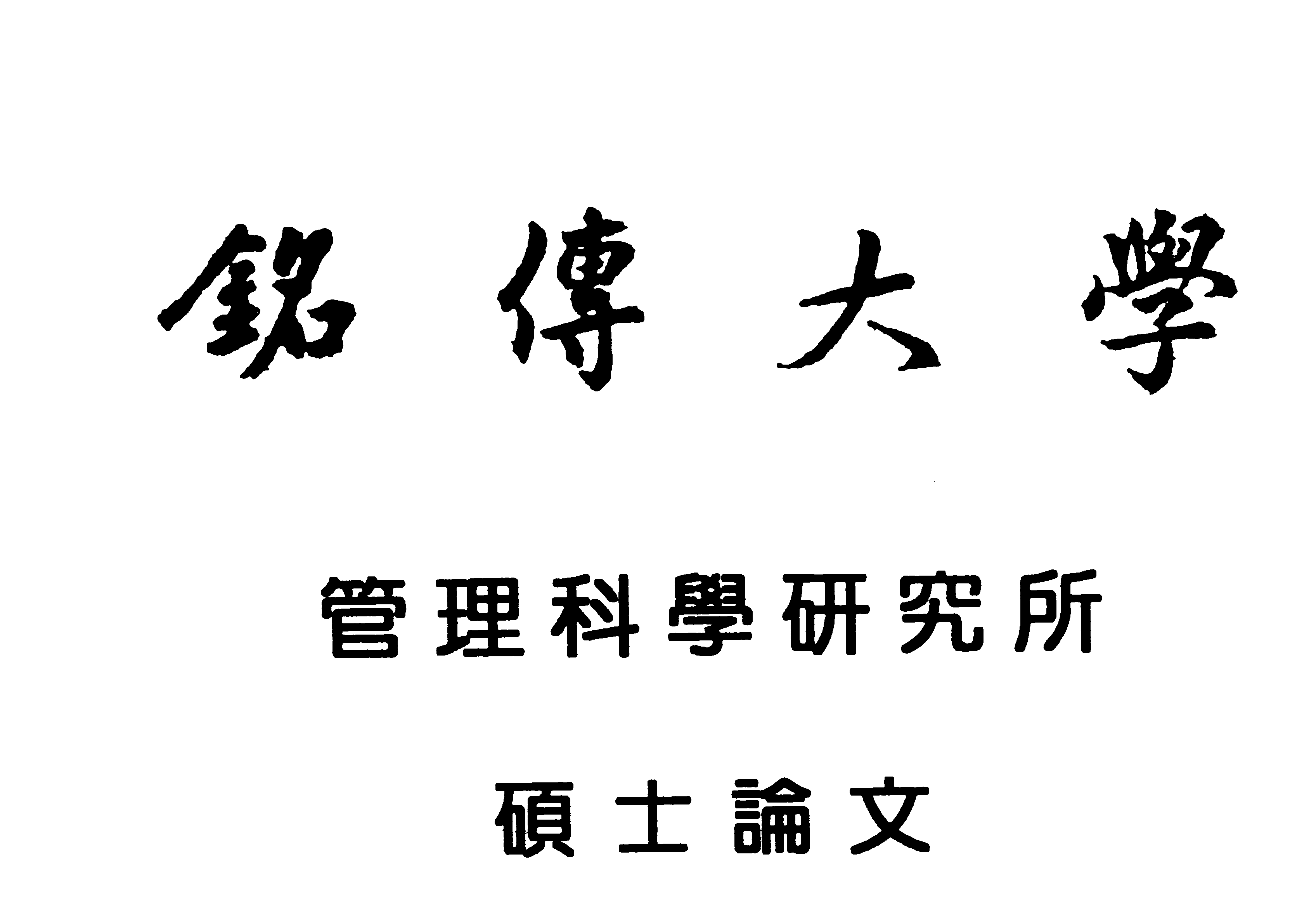 企業管理學系畢業專題口試委員會審定書本校  企業管理  學系 ○○○ ○○○ ○○○ ○○○君所提畢業專題合於學士資格水準，業經本委員會評審認可。口試委員：（召集人）________________   ________________                                           ________________   ________________                                           ________________   ________________                                          ________________   ________________                                 指導教授：________________   ________________                                 中 華 民 國 一 ○ 八 年 十二 月 二十五 日